Level 1 – Uppdrag Källkritik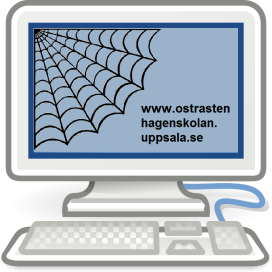 Dagens uppdrag är att ta reda på om de här ryktena är sanna eller inte! Ni måste även förklara varför ni tror som ni gör! Välj ett eller fler av ryktena nedanför!Rykte 1: Nya vetenskapsbevis - Tjejer bättre på att rida!www.hästtjej.seVerkar texten trovärdig? Varför/varför inte? Skriv varför ni tycker som ni gör!Rykte 2: Bevis för Bigfoot, fångad på video!https://www.youtube.com/watch?v=Us6jo8bl2lkÄr beviset trovärdigt? Varför/varför inte? Skriv varför ni tycker som ni gör! Rykte 3: Apa som nyser när det regnar!https://www.svt.se/nyheter/vetenskap/linnes-present-10-udda-djur-och-vaxterFinns apan på riktigt? Varför/varför inte? Skriv varför ni tror som ni gör!OBS! Stäng inte filen när ni är klara. Säg till Kristian så sparar vi ert arbete!Tips!Vem ligger bakom sidan? Är det en trovärdig källa som kan kontaktas? Står det namn på vem som skrivit texten?Vad står på sidan? Är det mest tyckande eller fakta? När skrevs texten på sidan? Är det gammal information kanske inte allt stämmer längre. Fungerar länkarna?Varför har hemsidan gjorts? Vill den sprida fakta eller åsikter? Underhålla eller tjäna pengar?Hur hittade du dit? Hittade du dit via någon sida du litar på? Är det stavfel i texterna?